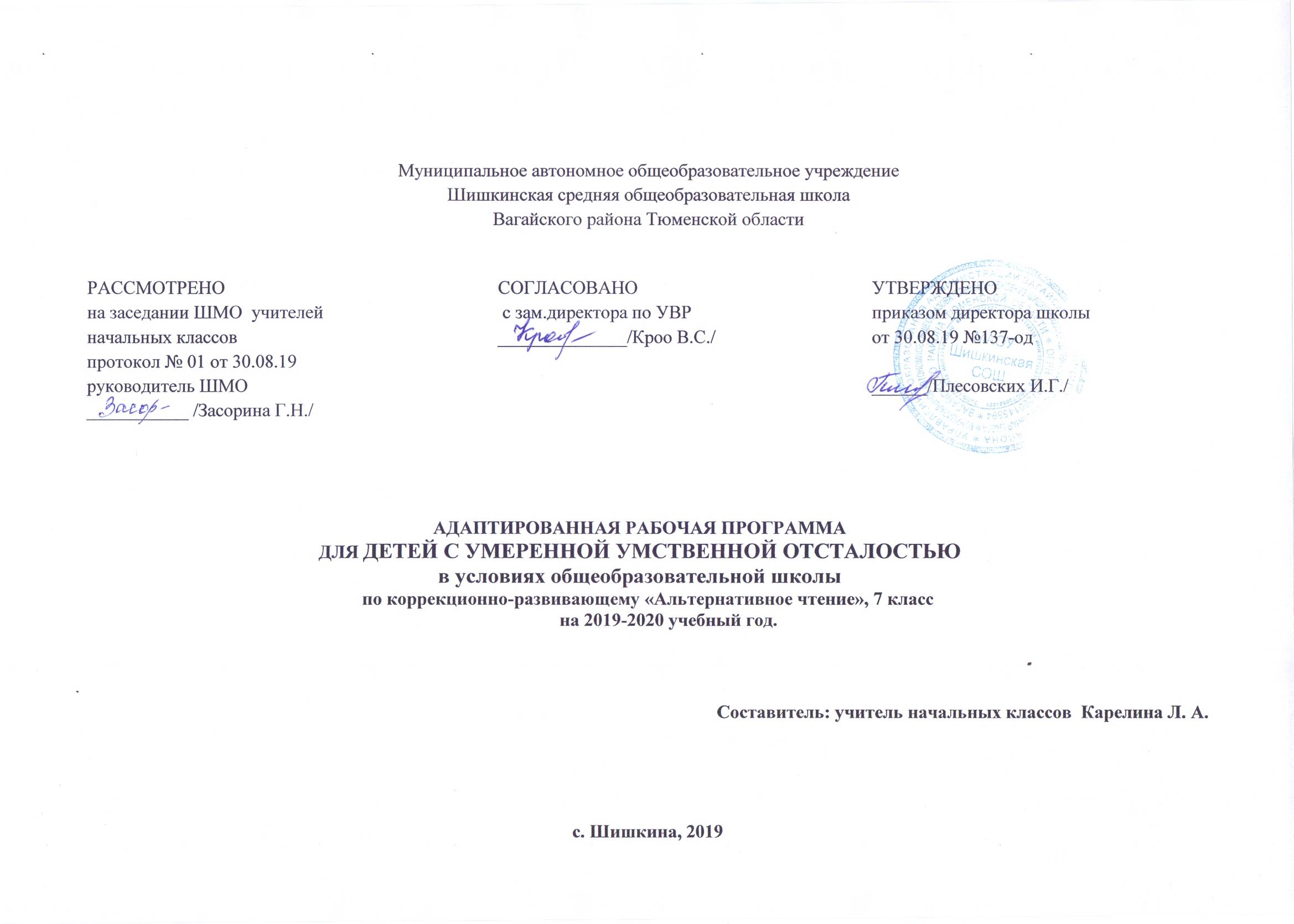 Пояснительная запискаРабочая программа по альтернативному чтению для 7 «а» класса (для обучающихся с  умственной отсталостью разработана  в соответствии с Закон Российской Федерации «Об образовании в Российской Федерации» от 29.12.2012.№273 (в редакции от 26.07.2019)Приказ Министерства образования и науки Российской Федерации от10.04.2002 №29/2065-п «Об утверждении учебных планов специальных(коррекционных) образовательных учреждений для обучающихся воспитанников с отклонениями в развитии»Приказ Минобразования России от 05.03.2004 №1089 «Об утверждении федерального компонента государственных образовательных стандартов начального общего, основного общего и среднего(полного) общего образования» (в редакции от 07.06.2017).Учебный план по адаптированной программе для детей с умственной отсталостью в условиях общеобразовательных классов и индивидуального обучения на дому Муниципального автономного общеобразовательного учреждения Шишкинской средней общеобразовательной школы Вагайского района Тюменской области.Рабочая программа по альтернативному чтению для 7"а" класса (для обучающихся с  умственной отсталостью)Рабочая программа в соответствии с учебным планом  школы  и календарным учебным графиком на 2019-2020 учебный год рассчитана на  0.5 часа в неделю (исходя из 34 недель ). Цель изучения предмета: создание условий для повышения уровня общего развития учащихся с умеренной и тяжелой умственной отсталостью; обучения учащихся приемам работы с различными видами доступной информации; развития речи, вербальных и невербальных средств общения, способствующих развитию языковой компетенции, расширяющих возможности общения и образования детей с тяжелой умственной отсталостью.Задачи предмета: формировать первичные ценностные представления учащихся о книгах и иллюстрациях, картинках и картинах;знакомить их с жестовыми, жестово-графическими, изобразительными и другими средствами выразительности через погружение в среду художественной литературы;приобщать к словесному искусству в доступных для учащегося ситуациях;развивать коммуникативную функцию речи учащихся, удовлетворяя их коммуникативную потребность;создавать условия для пробуждения речевой активности детей и использования усвоенного речевого материала в процессе «чтения» в быту, на уроках-занятиях, в играх, в самообслуживании и в повседневной жизни;обеспечивать необходимую мотивацию слушания и самостоятельного чтения книг-картинок, книг типа «Азбука» и специально созданных ситуациях общения, поддерживать интерес к чтению как визуальному и аудиальному процессу; расширять словарный запас, связанный с содержанием эмоционального, бытового, предметного, игрового  трудового опыта в процессе «чтения»; учить задавать вопросы, строить простейшие сообщения и побуждения (то есть пользоваться различными типами коммуникативных высказываний) по содержанию прочитанного или рассказанного;развивать фразовую речь; формировать умение пересказывать прочитанное с помощью педагога; знакомить с простыми по содержанию рассказами, историями, сказками, стихотворениями, разыгрывать их содержание по ролям; использовать в процессе «чтения» «комментированное» рисование для лучшего понимания содержания литературных произведений;формировать предметные и предметно-игровые действия учащихся, способность к коллективной деятельности, учить понимать соотносящиеся и указательные жесты.При разработке программы учитывался контингент детей школы дети с диагнозом F-72 и сочетанной патологией. С данной категорией детей самостоятельная работа не предусмотрена. Коррекционная направленность реализации программы обеспечивается через использование в образовательном процессе: специальных методов и приемов:Краткая характеристика обучающихся: Обучающиеся с тяжелыми нарушениями интеллекта, с сочетанной патологией (нарушениями зрения, хромосомными нарушениями и связанными с ними пороками развития, нарушениями опорно-двигательного аппарата, а также системным недоразвитием речи тяжелой степени, нарушениями поведения и эмоциональной сферы).Большинство детей с тяжёлой умственной отсталостью испытывают огромные трудности в общении (коммуникации) и требуют к себе особого внимания, так как они лишены возможности выразить свои мысли, эмоции, желания и потребности. Они часто не способны использовать вербальные средства общения, у них наблюдаются расстройства речи, которые в значительной степени затрудняют их контакт с окружающими людьми. игровые методы дидактические игрыподвижные игры, игры с мячомпальчиковые игрыигры с предметами и различными материалами;игры с образными игрушками,проигрывание различных ситуаций общения,игры-драматизации словесные методы рассказ,объяснение,беседа; Содержание программы«Чтение» изображений на картинках, картинах и пиктограммах. Создание учителем тематических пиктографических стендов (о еде, режиме дня, отдыхе и т. д.) и «чтение» информации учащимися (с помощью учителя), представленной на этих стендах, на уроках.Знакомство с пиктограммами «собирать», «срывать»,поливать» .Упражнения с пиктограммами: Покажи, что я назову «Найди одинаковые предметы», «Найди такой же предмет и проведи».Чтение учащимся литературных произведений, рассматривание с ними иллюстраций и картин, выполнение этюдов, отражающих состояние деревьев в разное время года.  Рассматривание собственных рельефных рисунков и рисунков, выполненных учителем по теме «Берёза».«Чтение» цветных пятен (определение по цвету времени года, части суток) и подбор вместе с учителем картинок и предметов к этим цветным фонам.Игры с использованием пиктограмм «облако», «солнце», «луна», «снег» и другие типа «Найди одинаковые картинки», «Найди такую же картинку и проведи к ней стрелку». «Аудиальное чтение». Слушание аудиокассет и узнавание разнообразных звуков природы, улицы, голосов животных птиц и др. Слушание звучания музыкальных инструментов и узнавание их. Выбор такого же музыкального инструмента или картинки, его изображающей, и называние его.Упражнения и игры на развитие восприятия речи, внимания к речи (выполнение учащимися трех и четырех–ступенчатых инструкций, прослушивание стихов и сказок). (Интеграция с уроками по предмету «Развитие речи и окружающий мир».)Слушание аудиокниг в различном формате. Создание образовательных ситуаций для закрепления у учащихся навыка слушания сказок, стихов, коротких рассказов.Побуждение учащихся называть героев (показать на иллюстрациях) произведений. Обучение учащихся прослушивания, а затем и к самостоятельному рассказыванию их, используя все доступные средства общения.Календарно-тематическое планирование по коррекционно-развивающему занятию(альтернативное чтение)(17 ч. в год, 0.5 ч. в неделю)№ п/пПлан фактфактТема урокаКоличЧасовХарактеристика деятельности учащихся1-402-27.09Работа с пиктографическими стендами «О еде, режиме дня, отдыхе»2 часаРабота с карточками, пиктограммами..5-830-25.10Знакомство с пиктограммами «собирать»,«срывать», «поливать»2 часаУпражнения с пиктограммами: «Покажи, что я назову», «Найди одинаковые картинки» и т.п.9-1005-15.11Чтение стихотворения «Дождик, дождик»». 1часВнимательное слушание и обсуждение прослушанного произведенияРисование осени, дождя.11-1218-29.11Деревья  в разное время года. 1час Работа с карточками, пиктограммами. Игра «С какого дерева листок?»Рисование «Осенние листочки».13-1602-27.1202-27.12«Чтение» цветных пятен2часаРассматривание картинок.Определение  по цвету времени  года, части  суток.Д/и « День- ночь», «Когда это бывает?»17-1813-24.0113-24.01Игры с использованием пиктограмм «облако», «солнце», «луна», «дождь»1 час« Игры с использованием пиктограмм «облако», «солнце», «луна», «дождь»П/и «Солнце и дождь» Д/и«Выбери картинку19-2227-21.02Слушание аудиокассет и узнавание разнообразных звуков природы, улицы, голосов животных, птиц2 часаАудиозапись «Голоса природы»Коррекционно – развивающие игры и упражнения Рисование губкой способом «примакивания» - «Дождь»23-2424-08.03Слушание аудиокниг.  Сказка «Колобок1часСлушание звучания музыкальных инструментов.Узнавание  звучания музыкальных инструментов.25-2809-09.04Соотнесение музыкального инструмента с картинкой2часаРассматривание картинок. Узнавание  музыкальных инструментов.29-3013-23.04Слушание аудиокниг.  Сказка «Колобок»1часПрослушивание аудиозаписи.Выкладывание героев  сказки «колобок » на фланелеграфе. Кукольный театр Игра «Узнай героя»31-3227-08.05Театрализованная игра «Три медведя».1часПрослушивание аудиозаписи.Выкладывание героев  сказки «Тир медведя » на фланелеграфе. Кукольный театр Имитация движений, звукоподражание.33-3411-22.05Закрепление пройденного материала.1часИтого :                                                                                                                                    17 часовИтого :                                                                                                                                    17 часовИтого :                                                                                                                                    17 часовИтого :                                                                                                                                    17 часовИтого :                                                                                                                                    17 часовИтого :                                                                                                                                    17 часов